café  «Almaz»	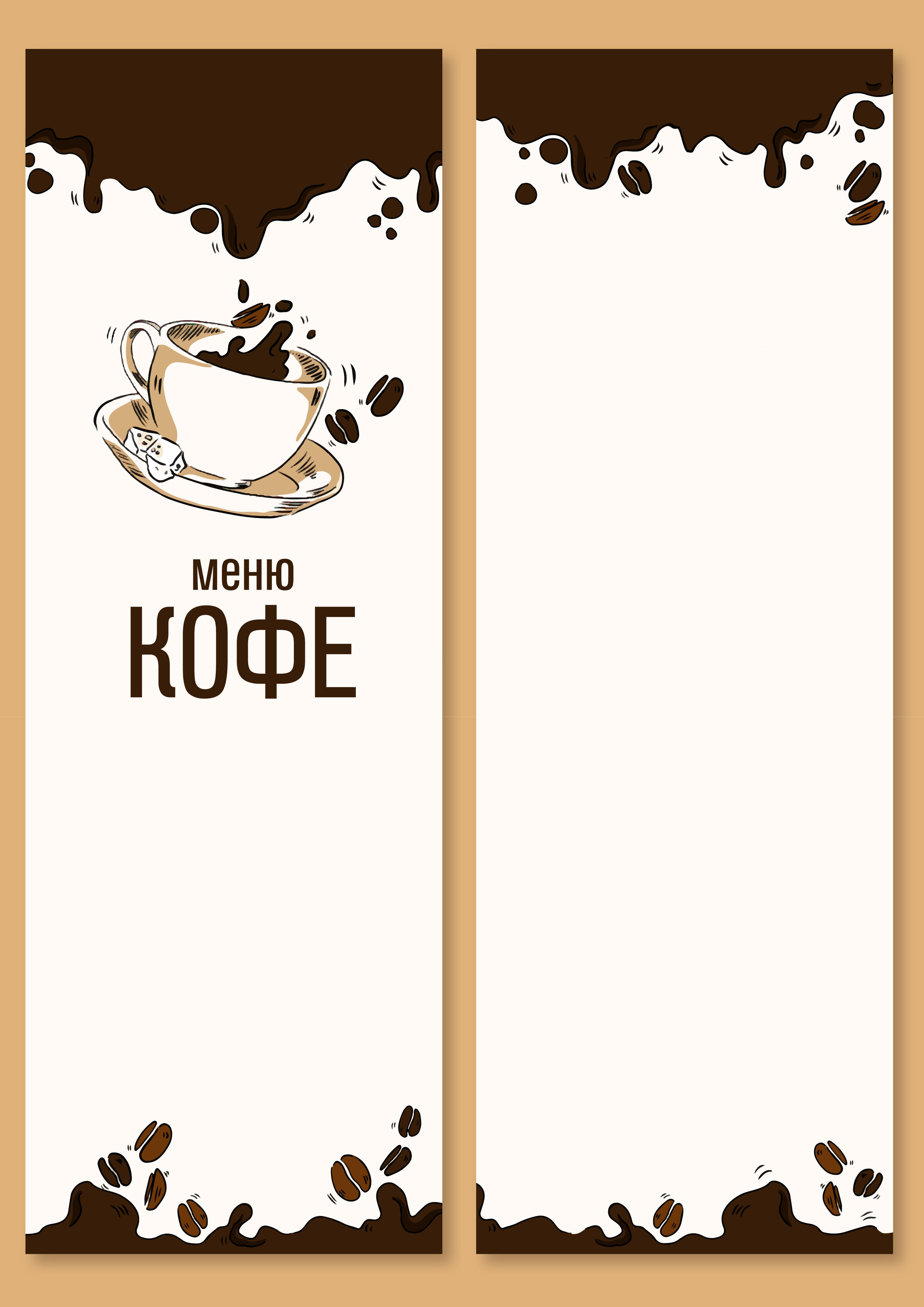 ESPRESSO60 $AMERICAN70 $CAPPUCCINO100 $LATTE120 $ESPRESSO60 $AMERICAN70 $CAPPUCCINO100 $LATTE120 $ESPRESSO60 $AMERICAN70 $CAPPUCCINO100 $LATTE120 $AMERICAN70 $CAPPUCCINO100 $LATTE120 $ESPRESSO60 $